Пояснительная запискаВ соответствии с Федеральным законом от 28.12.2009 № 381-ФЗ "Об основах государственного регулирования торговой деятельности в Российской Федерации", постановлением Правительства Ярославской области от 01.07.2010 № 435-п "Об утверждении Порядка организации ярмарок и продажи товаров (выполнения работ, оказания услуг) на них", Администрация Тутаевского муниципального района направляет проект Порядка выбора организатора ярмарки на территории городского поселения Тутаев.До настоящего времени в Тутаевском муниципальном районе не был принят порядок регламентирующий выбор организатора ярмарки на земельных участках, находящихся в муниципальной собственности, на земельных участках, государственная собственность на которые не разграничена, на территории городского поселения Тутаев, который определяет процедуру и условия проведения конкурса на право заключения договора на организацию ярмарок. Выбор организатора ярмарки проходит в виде конкурсного отбора. Организатор ярмарки разрабатывает и утверждает план мероприятий по организации ярмарки и продажи товаров (выполнения работ, оказания услуг) на ней, а также определяет режим работы ярмарки, порядок организации ярмарки, порядок предоставления мест для продажи товаров (выполнения работ, оказания услуг) на ярмарке (в ред. Федерального закона от 23.12.2010 N 369-ФЗ).Предметом конкурса является право на заключение договора на организацию ярмарки на земельных участках, находящихся в муниципальной собственности, на земельных участках, государственная собственность на которые не разграничена, на территории городского поселения Тутаев. Организатор ярмарки разрабатывает и утверждает план мероприятий по организации ярмарки и продажи товаров на ней, а также определяет режим работы ярмарки, порядок организации ярмарки, порядок предоставления торговых мест на ярмарке. Конкурс является открытым по составу участников.Целью конкурса является обеспечение равных возможностей для юридических лиц и индивидуальных предпринимателей при определении организатора ярмарки, с которым заключается договор на организацию ярмарки на территории городского поселения Тутаев.Для проведения конкурса, подведения его итогов и определения победителя решением о проведении конкурса, оформляемом в виде постановления Администрации Тутаевского муниципального района, формируется комиссия по проведению конкурса на право заключения договора. Решения комиссии принимаются простым большинством голосов от числа членов комиссии, присутствующих на заседании. Каждый член комиссии имеет один голос. В случае равенства голосов голос председателя комиссии является решающим.Заявка на участие в конкурсе и прилагаемые документы подаются организатору конкурса в срок и по форме, которые установлены решением о проведении конкурса. Организатор конкурса регистрирует поданные заявки с указанием времени и даты подачи в журнале регистрации заявок на участие, что учитывается при определении победителя конкурса.В случае если на участие в конкурсе подана только одна заявка, указанный заявитель, его заявка и документы соответствуют требованиям и условиям, предусмотренным Порядком и решением о проведении конкурса, организатор конкурса заключает договор.При определении победителя конкурса комиссия учитывает: опыт участника конкурса в организации ярмарок, стоимость предоставления места для продажи товаров (выполнения работ, оказания услуг) на ярмарке, положительная деловая репутация участника конкурса в сфере проведения ярмарок. АДМИНИСТРАЦИЯТутаевского муниципального РАЙОНА Ярославской области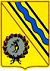 